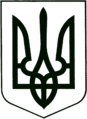 УКРАЇНА
МОГИЛІВ-ПОДІЛЬСЬКА МІСЬКА РАДА
ВІННИЦЬКОЇ ОБЛАСТІВИКОНАВЧИЙ КОМІТЕТ                                                           РІШЕННЯ №22Від 27.01.2022р.                                              м. Могилів-Подільський Про роботу відділу «Центр надання адміністративних послуг» Могилів - Подільської міської ради, стан з заявами та зверненнями громадян у апараті Могилів - Подільської міської ради та її виконавчих органах за 2021 рік	Керуючись ст. 38 Закону України «Про місцеве самоврядування  в  Україні», відповідно до рішення виконавчого комітету міської ради від 30.12.2020р. №379 «Про план роботи виконавчого комітету міської ради                на 2021 рік», -                                      виконком міської ради ВИРІШИВ: 1. Інформацію начальника відділу «Центр надання адміністративних послуг» Могилів - Подільської міської ради Живилко Л.М. «Про роботу відділу «Центр надання адміністративних послуг» Могилів - Подільської міської ради, стан з заявами та зверненнями громадян у апараті Могилів - Подільської міської ради та її виконавчих органах за 2021 рік» взяти до відома.  2. Взяти під особистий контроль питання розгляду звернень та запитів, підготовку документів, які приймаються на виконання актів та доручень Президента України, Прем’єр-міністра України, Кабінету Міністрів України, забезпечити своєчасне та якісне їх виконання. 3. Забезпечити постійний моніторинг щодо проведеної роботи з надання адміністративних послуг. 4. Забезпечити постійний моніторинг щодо роботи з надання адміністративних послуг мобільного ЦНАП у Могилів - Подільській  територіальні громаді Могилів - Подільського району Вінницької області. 5. Контроль за виконанням даного рішення покласти на керуючого справами виконкому Вербового В.В..         Міський голова                                                    Геннадій ГЛУХМАНЮК